Financial highlights for previous 5 years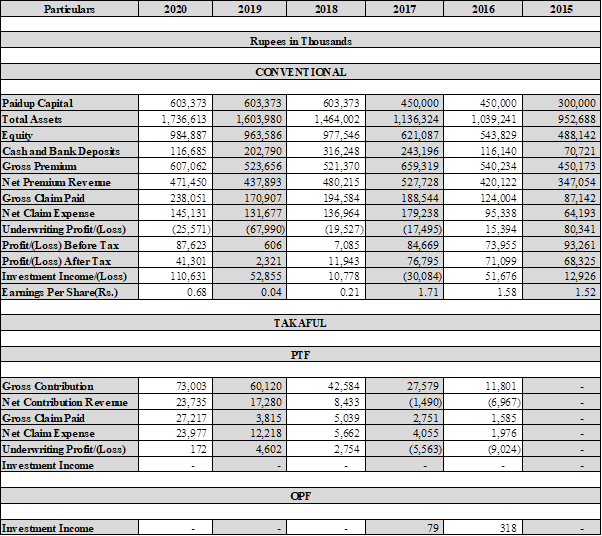 